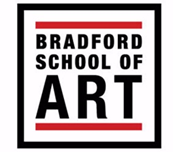 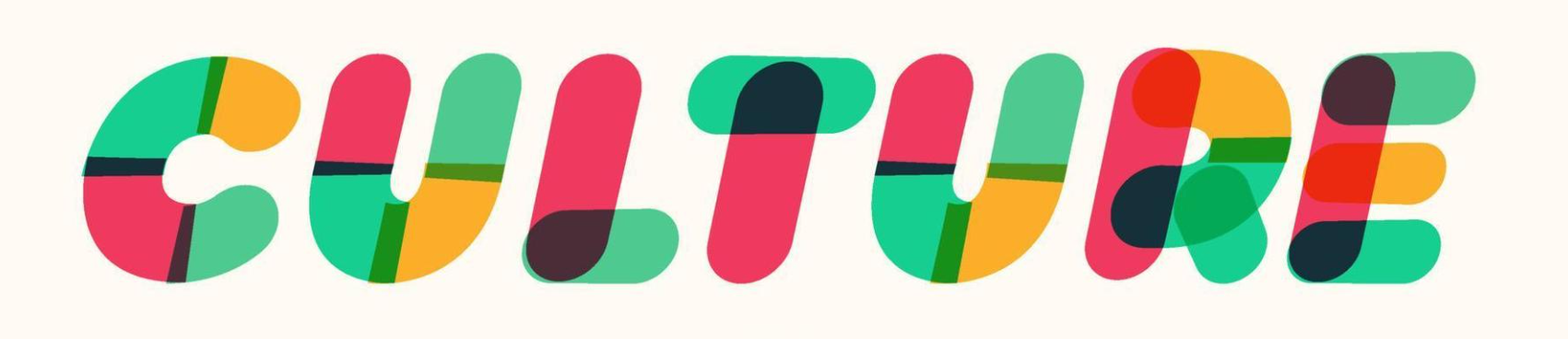 What is Culture?“Culture is a set of shared and enduring meanings, values, and beliefs that characterise national, ethnic, or other groups and orient their behaviour.”                            – Joan Mulholland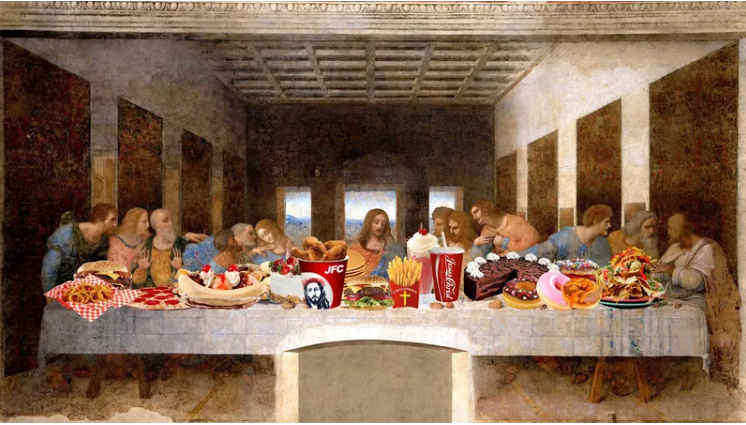 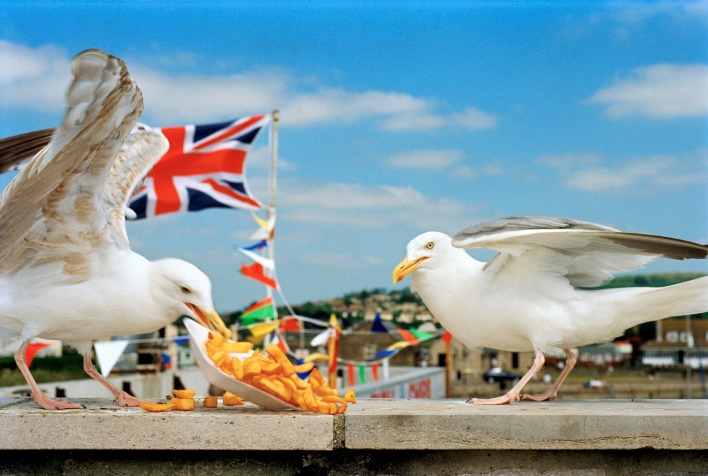 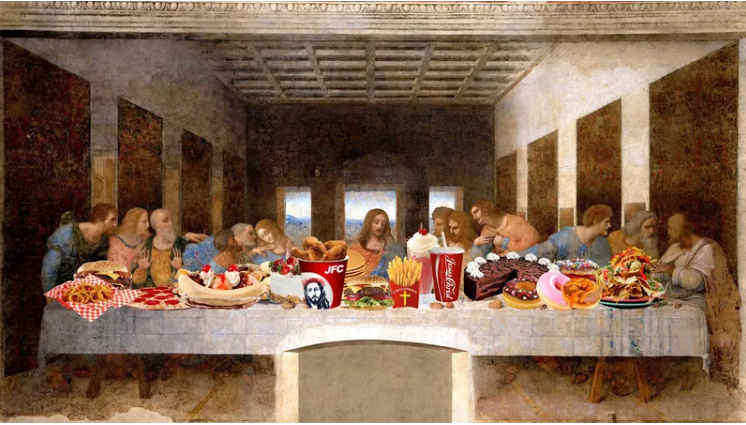 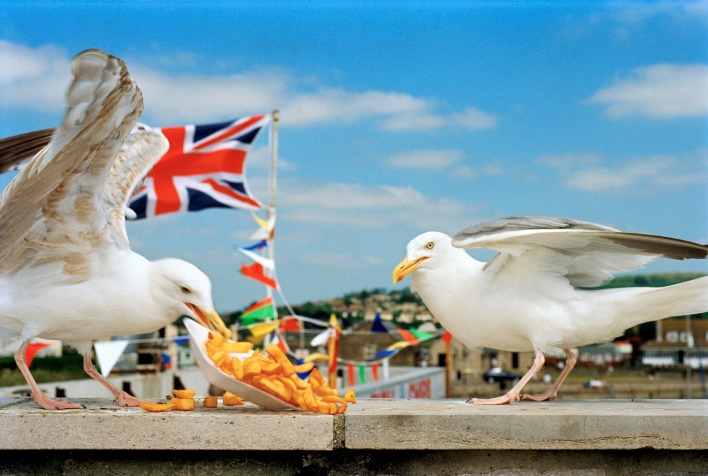 Assignment BriefYou will consider the project theme of culture, what it means and more specifically what it means to you. You should use idea generating techniques and undertake initial research before proposing a response to the theme. You are encouraged to interpret the theme in a broad sense but it should reflect something that you consider to be part of your culture.This unit requires you to explore in-depth the skills and creative processes associated with a chosen specialist industry practice. You will be required to refine your understanding of your chosen specialist industry practice through focused material and process led exploration and experimentation. You will develop an understanding of the specific materials and technical skills used within your specialist industry practice to solve problems and develop outcomes relevant to your specialist industry practice. You must apply safe working practices, as you develop and refine your technical skills, and ensure that you use appropriate specialist presentation techniques to demonstrate your technical skills. Throughout this unit you will be expected to reflect on and evaluate your performance to inform personal development within the context of your chosen specialism.Learning Outcomes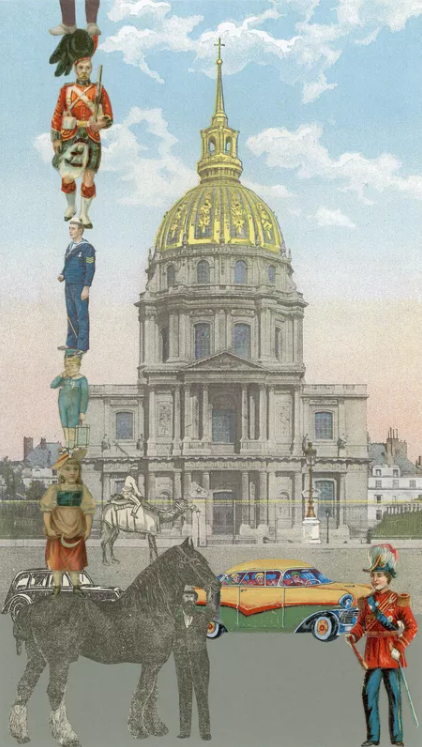 LO1 Investigate the materials associated with a specialist industry practice LO2 Investigate the technical skills associated with a specialist industry practiceLO3 Investigate creative processes associated with a specialist industry practiceLO4 Solve problems within a specialist industry practiceLO5 Use safe working practices with a specialist creative environment LO6 Use specialist industry practice presentation techniques to present work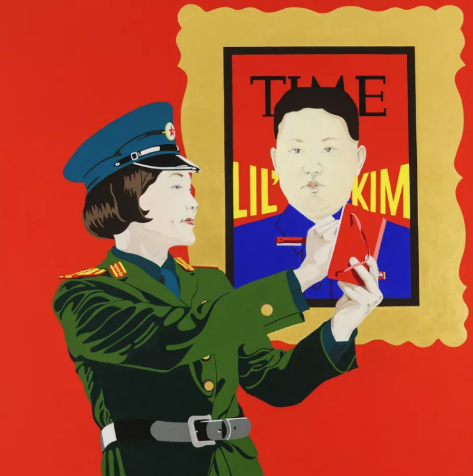 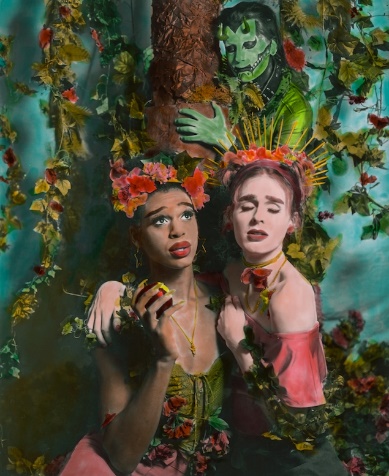 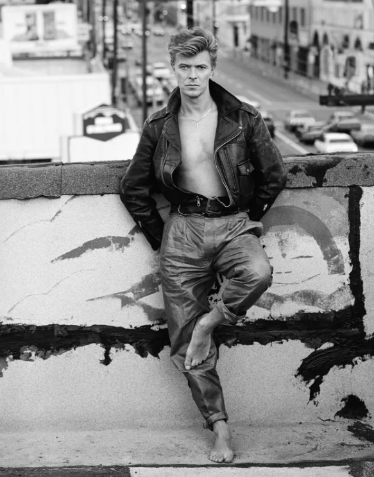 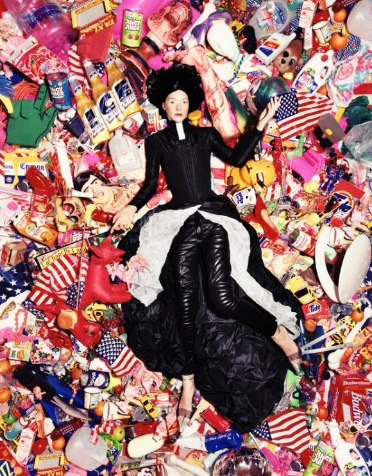 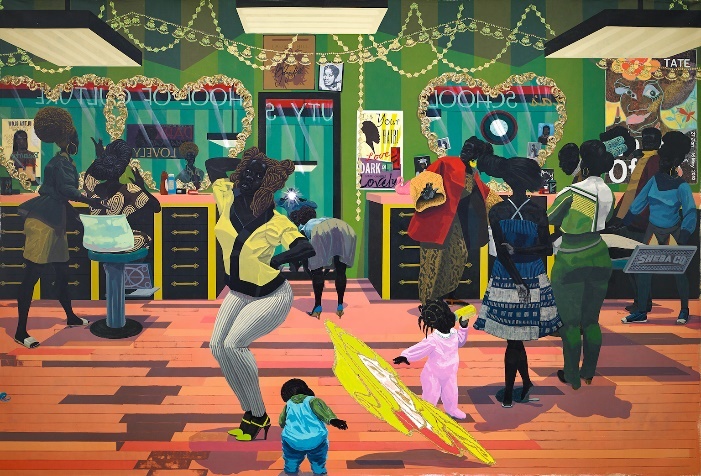 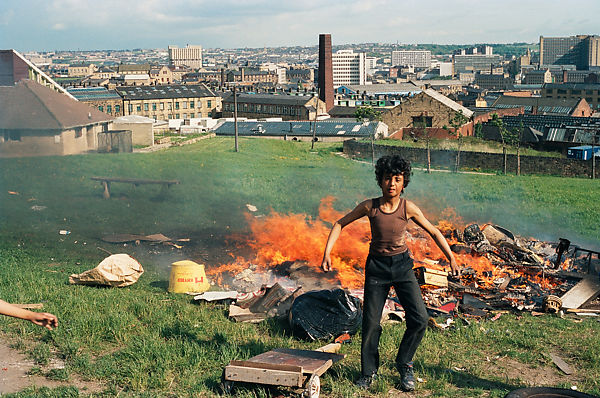 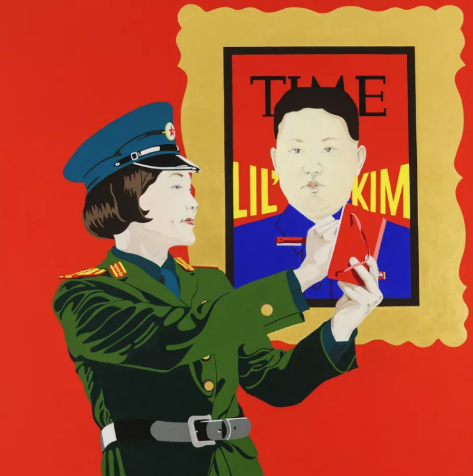 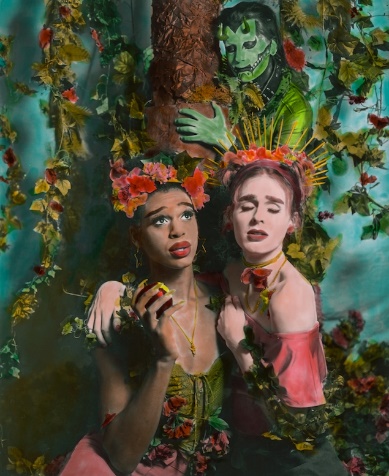 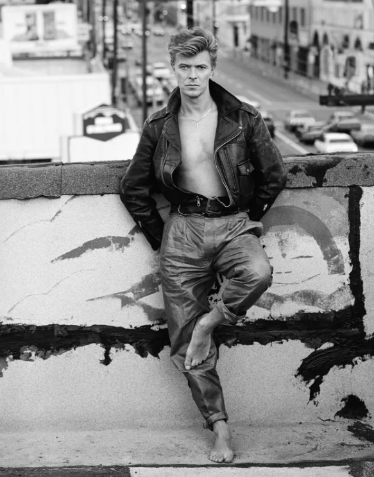 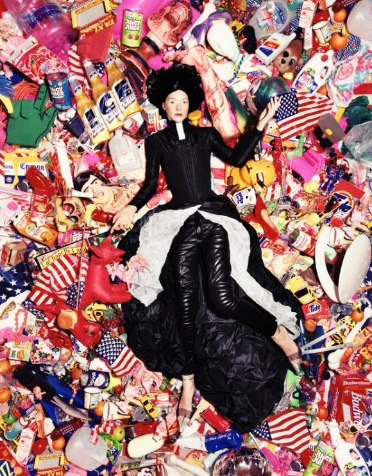 ISSUE DATEw/c 14th November 2022DEADLINEw/c 30th January 2023